Small Group 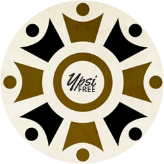 CovenantGrowth Group Values:Discuss as a group and make changes to fit your needs.Clear Purpose:  to create an environment where individuals learn and live out the life of Jesus.  Attendance:  showing up is necessary for individual and community growth.Confidentiality:  what is shared in group, stays in group.  Trust is earned and value in growth. (unless someone is going to hurt themselves or another)Safe Environment: create a place where everyone can be heard and feel loved.  (no quick answers, snap judgments or simple fixes) We believe in the work of the Holy Spirit.Inviting People:  to keep an open chair in our group and share Jesus’ dream of finding a shepherd for every sheep by inviting newcomers.Shared Ownership: the Kingdom is a community of followers who co-operate (Acts2:42-47).Empower Leadership:  through host homes, facilitating discussionSupport & Care = Love: Jesus calls to live out love Expectations:Day of week we meet ____________________________________________.We will begin at (time)_____________ and end at (time) ________________.We will meet (place) __________________________________________.  **We will handle childcare by _____________________________________. **We will handle refreshments/mealtimes ___________________________. **** these items as well as facilitating the discussion questions may be rotated___________________________________________________________________________________________________________________________________________________________________________________________________________________This Group Agreement will last for ___________ weeks, after which we will decide to multiply into new groups or continue together.  At that time we will enter a new Group Covenant.We are committed to the values and expectations agreed upon by our group. Small Group CovenantGrowth Group Values:Discuss as a group and make changes to fit your needs.Clear Purpose:  to create an environment where individuals learn and live out the life of Jesus.  Attendance:  showing up is necessary for individual and community growth.Confidentiality:  what is shared in group, stays in group.  Trust is earned and value in growth. (unless someone is going to hurt themselves or another)Safe Environment: create a place where everyone can be heard and feel loved.  (no quick answers, snap judgments or simple fixes) We believe in the work of the Holy Spirit.Inviting People:  to keep an open chair in our group and share Jesus’ dream of finding a shepherd for every sheep by inviting newcomers.Shared Ownership: the Kingdom is a community of followers who co-operate (Acts2:42-47).Empower Leadership:  through host homes, facilitating discussionSupport & Care = Love: Jesus calls to live out love Expectations:Day of week we meet ________________________________________________.We will begin at (time)_____________ and end at (time) ____________________.We will meet (place) ______________________________________________.  **We will handle childcare by ________________________________________. **We will handle refreshments/mealtimes ______________________________. **** these items as well as facilitating the discussion questions may be rotated___________________________________________________________________________________________________________________________________________________________________________________________________________________This Group Agreement will last for ___________ weeks, after which we will decide to multiply into new groups or continue together.  At that time we will enter a new Group Covenant.We are committed to the values and expectations agreed upon by our group. 